Year 3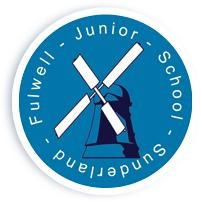 Long Term Curriculum CoverageTerm 		Text						Non-Fiction				NarrativeAutumn 1Twisted Fairy TalesNon-chronological reportEither Write in an impersonal style using paragraphs to organise ideas and begin to incorporate the language of comparison and contrastRe-tell (or write their own) story varying voice an intonation to create effect and sustain interest.  Include dialogue to set the scene and present charactersAutumn 2Romeo and JulietPersuasionPresent a persuasive point of view in a letter, beginning to link points together, selecting style and appropriate vocabularyWrite a story in the third person, organised into paragraphs, ensuring that the sequence is clear with some basic dialogueSpring 1Beaver TowersInstructionsWrite increasingly complicated instructions using a range of devices to make them easier to followWrite a story in four parts, in the first person, with a definite endingSpring 2Iron ManRecountWrite the same event in a variety of ways in the third person, such as, a story, letter or diary.Write a five part story with a strong dilemma, using conventions of written dialogue to show the relationship between the two characters and move the action forwardSummer 1101 DalmatiansExplanationWrite a series of extended sentences to explain a process, ensuring relevant items and details are grouped together. Create diagrams, such as flow charts to support the explanationWrite a character and setting descriptionSummer 2The ZooDiscussionWrite a scene from a narrative from two different key characters perspectives in viewpointsTo write a story where dialogue is the drive to move the story on